 Resource 10 - Viewing log	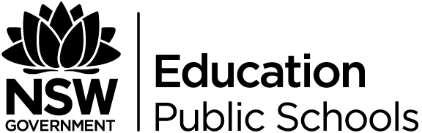 As you watch the opening sequence of the film, record what you see and hear, as well as how you think and feel. Consider the composer’s intention: How is Tykwer trying to make you feel through his visual and aural choices? Be as descriptive as possible, identify techniques and use multiple adjectives to paint a clear picture of what you have viewed and listened to.What I see?What I hear?What I think/how I feel?